矢祭町学校給食センター食品中の放射性物質検査結果の公表について１．学校給食一食分まるごと検査結果は、その日提供されたもの一食分をすべてミキサーにかけて検査した結果です。２．セシウムの検査結果はセシウム１３４とセシウム１３７の値です。	３．検査方法はNal(ＴI)シンチレーション式検査器ベルトールド社LB2045検　査　日検査品目産 地検査値検査方法基準値給食提供日給食メニュー平成28年8月29日(月)給食1食分134検出せず(<10)137検出せず(<10)Nalシンチレーションスペクトロメータ機器分析法20Bq／kg平成28年8月29日カレーピラフ、枝豆サラダ、とうがんスープ、マスカットゼリー、牛乳平成28年8月30日(火)給食1食分134検出せず(<10)137検出せず(<10)Nalシンチレーションスペクトロメータ機器分析法20Bq／kg平成28年8月30日ごはん、サケのみそマヨ焼き、きのこあえ、もずくスープ、牛乳平成28年8月31日(水)給食1食分134検出せず(<10)137検出せず(<10)Nalシンチレーションスペクトロメータ機器分析法20Bq／kg平成28年8月31日コッペパン、クリームゴールド、チキンナゲット、マリネサラダ、トマトスープ、牛乳平成28年9月1日(木)給食1食分134検出せず(<10)137検出せず(<10)Nalシンチレーションスペクトロメータ機器分析法20Bq／kg平成28年9月1日ごはん、カンパン、さばのしょうが煮、おひたし、すいとん汁、牛乳平成28年9月2日(金)給食1食分134検出せず(<10)137検出せず(<10)Nalシンチレーションスペクトロメータ機器分析法20Bq／kg平成28年9月2日ごはん、豚肉のみそ焼き、ひじきのマリネ、にらとじゃがいものみそ汁、牛乳平成２８年８月２９日（月）平成２８年８月３０日（火）平成２８年８月３１日（水）平成２８年９月１日（木）平成２８年９月２日（金）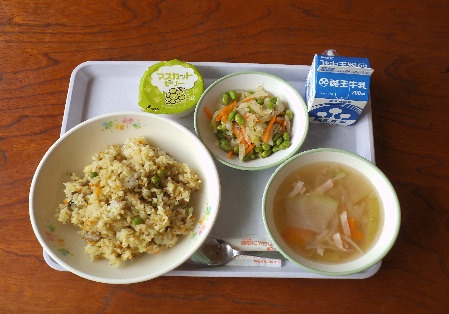 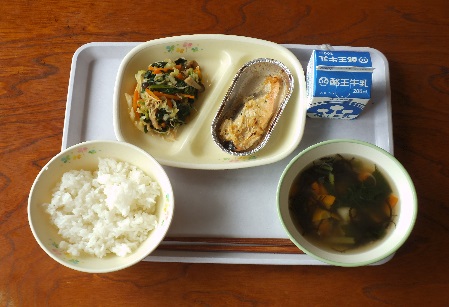 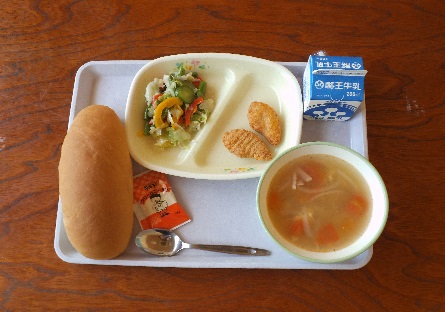 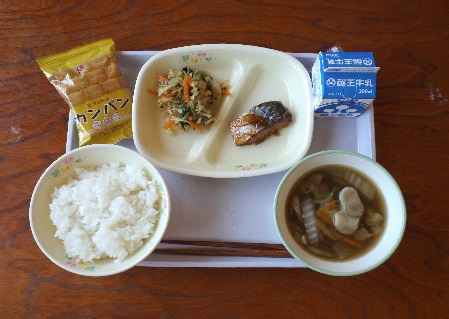 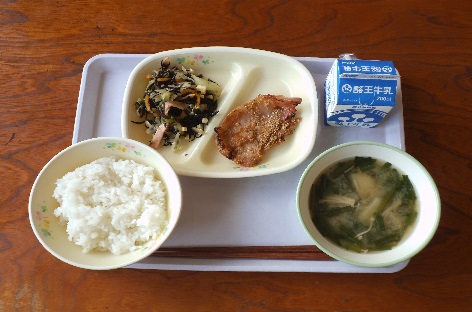 